                     МАДОУ « Детский сад комбинированного вида № 199»                                                       ТЕМА : «Логоритмика. Ее роль в системе  здоровьесберегающих технологий в ДОУ с детьми старшего дошкольного возраста»                                                                    Музыкальный руководитель:                                                                                                      Бокарева О. В.ХАБАРОВСК 2019       Сегодня в дошкольных учреждениях уделяется большое внимание здоровьесберегающим технологиям, которые направлены на решение самой главной задачи дошкольного образования – сохранить, поддержать и обогатить здоровье детей. Неслучайно именно эта задача является приоритетной в программе модернизации российского образования. Одним из средств решения обозначенных задач становятся здоровьесберегающие технологии, без которых немыслим педагогический процесс современного детского сада.      Система  здоровьесберегающих технологий в ДОУ включает в себя логоритмику.      ЧТО ЖЕ ТАКОЕ ЛОГОРИТМИКА?   ЛОГОРИТМИКА – это система двигательных упражнений, в которых различные движения сочетаются с произнесением специального речевого материала. Это форма активной терапии, преодоление речевого и сопутствующих нарушений путем развития и коррекции неречевых и речевых психических функций и в конечном итоге адаптация ребенка   к условиям внешней и внутренней среды.          Особенность метода логоритмики заключается в том, что в двигательные задания включается речевой материал, над качеством которого призвана работать логопедическая ритмика, музыка не просто сопровождает движение, а является его руководящим началом. Под влиянием регулярных логоритмических занятий у детей происходит положительная перестройка сердечно-сосудистой, дыхательной, двигательной, сенсорной, речедвигательной, и других систем, а также воспитание эмоционально- волевых качеств личности.          ЦЕЛЬ ЛОГОРИТМИКИ: профилактика и преодоление речевых расстройств у детей путем развития, воспитания и коррекции двигательной сферы в сочетании со словом и музыкой. В результате логоритмических занятий реализуются следующие ЗАДАЧИ:уточнение артикуляции;развитие слухового внимания и двигательной памяти;совершенствование общей и мелкой моторики;выработка четких, координированных движений во взаимосвязи с речью;развитие творческой фантазии и воображения.В работе успешно использую музыкальный материал:М. Ю. ГОГОЛЕВОЙ  « Логоритмика в детском саду»/ представлено тематическое планирование и серия  занятий с музыкальным приложением /  ;О.А. НОВИКОВСКОЙ  « Логоритмика»  -  представлен практический материал  для работы в двух направлениях:- развитие речи , коррекция речевых нарушений{упражнения на развитие  дыхания, голоса, темпа речи, мимики, речедвигательные упражнения т.д.}            -развитие неречевых процессов{упражнения на ходьбу, маршировку, ,регуляцию мышечного тонуса, пальчиковые, подвижные игры , счетные упражнения и т. д.}; логопедические распевки Н.В. НИЩЕВА ,   практический материал  Т.И.САКУЛИНОЙ,/ в данных пособиях представлены авторские разработки : игры, упражнения, ритмические танцы, хороводы, пальчиковые и подвижные игры/  ;            « Этот удивительный ритм», программа « Ладушки» И. КАПЛУНОВОЙ,           И. НОВОСКОЛЬЦЕВОЙ;Дети с удовольствием   усваивают материал, т. к. он доступный, легкий и познавательный.подготовила подборку ЛОГОРИТМИЧЕСКИХ ИГР И УПРАЖНЕНИЙ  на развитие чувства ритма, например,                 «КОМПОТ» Будем мы варить компот,        Левая рука – «ковшик», правая имитирует помешиваниеФруктов нужно много вот:Будем яблоки крошить,           Загибают пальчики начиная с большого.Грушу будем мы рубить,Отожмём лимонный сок,Слив положим на песок.Варим, варим мы компот.       Опять «варят» и «помешивают».Угостим честной народ.           Развести руки в стороны.«ОТДОХНЕМ»Мы ногами  топ-топ,                          топаютМы руками хлоп, хлоп,                      хлопаютМы глазами миг-миг,                         подмигиваютМы плечами чик-чик.                         поднимают по очереди плечикиРаз- присели, два –привстали           пружинка Раз, два, раз, дваПоиграть нам все пора / Песню, пойте, детвора, слушать музыку пора/при разучивании танцевальных движений использую ПОДГОВОРКИ, например,    «КОВЫРЯЛОЧКА»                                        «ШАГ С  ПОЛУПРИСЕДАНИЕМ»Носок – пятка, пе – ре – топ !                                     Шаг – присяду, шаг – присядуНосок – пятка, пе – ре - топ!                                       - Спинку прямо я держу!Вот какие молодцы –                                                   Танцевать я не устану,     Мы танцоры – удальцы!                                              Я танцором стать хочу!использую элементы самомассажа,  упражнения на расслабления, например,   « ДОЖДИК»/ массаж спины/Дождик бегает по крыше  - 			Похлопывание по спине всей ладоньюБом! Бом! Бом! Бом!По веселой звонкой крыше –			Постукивание по спине подушечками пальцевБом! Бом! Бом! Бом!“ЧУДНЫЙ ДЕНЬ»/вибрация/Какой сегодня чудный день!           Прогоним мы тоску и лень.Руками потрясли.Вот мы здоровы и бодры.       Для эффективности работы использую :        МЕТОДЫ – словесные пояснения, выразительный показ движений, образный рассказ, вслушивание в музыку.          ПРИНЦИПЫ— систематичность и последовательность, постепенное усложнение материала/ от простого к сложному/, отрабатывается ритмическая структура слова, и четкое произношение доступных по возрасту звуков, обогащается словарь детей.        Основной принцип построения всей работы -тесная  связь движения ,музыки и  речевого материала.        В своей НОД традиционно использую средства логоритмического воздействия:- ходьба и маршировка в различных направлениях/ с атрибутами, пропеванием, хлопками /  ;- упражнения на развитие дыхания, голоса и артикуляции;- упражнения, регулирующие мышечный тонус; - упражнения, активизирующие внимание;- речевые упражнения без музыкального сопровождения;- упражнения для развития музыкального слуха;- ритмические упражнения;- пение; - упражнения в игре на инструментах;- импровизация на детских музыкальных инструментах;- игровая деятельность;- развитие творческой инициативы; - заключительные упражнения на расслабление (релаксация).      Эффективность работы наблюдается в выступлениях на праздничных мероприятиях.  Дети самостоятельно исполняют танцы и перестроения, игры, хороводы ,участвуют в  инсценировках, играют на детских музыкальных инструментах. 
    Эта тема для меня остается интересной и актуальной. Планирую продолжать работу в данном направлении.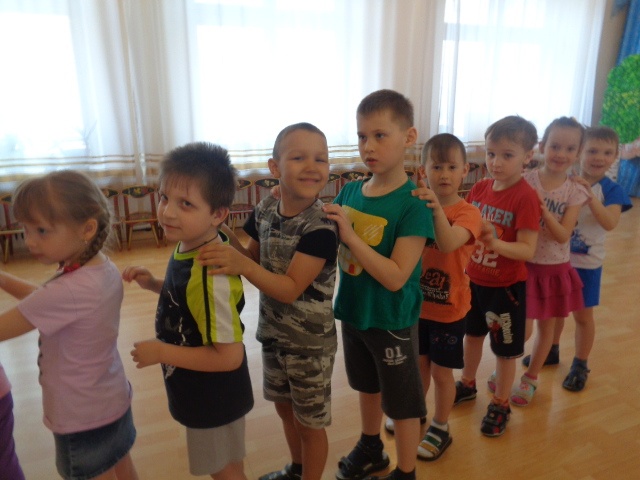 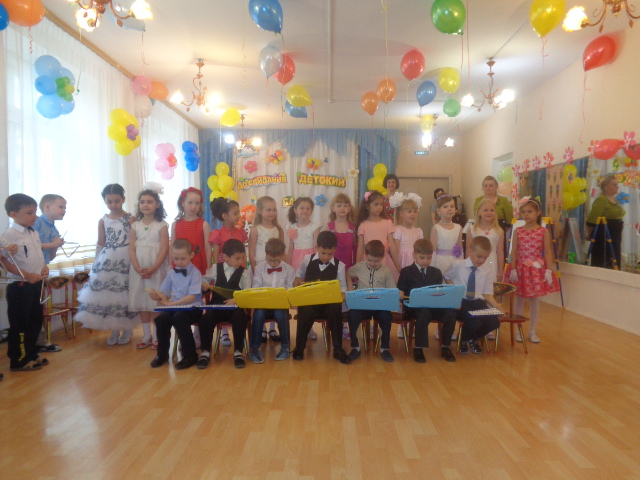 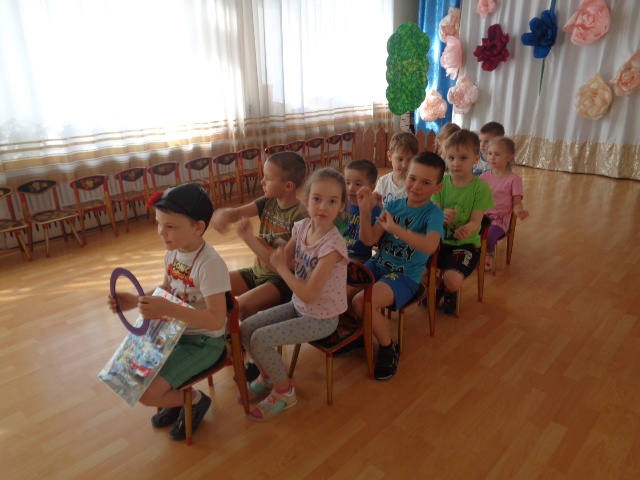 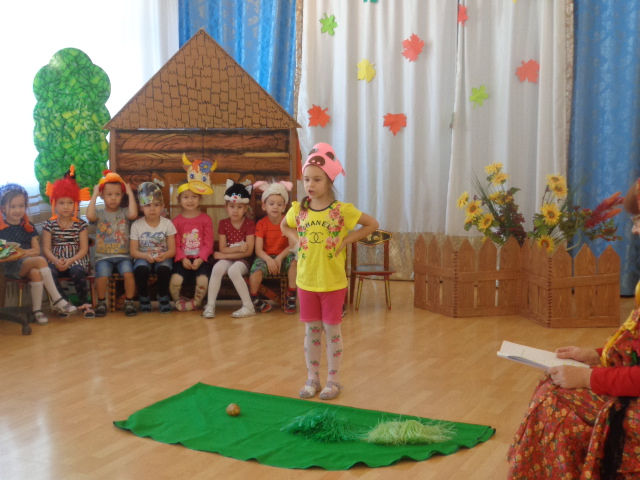 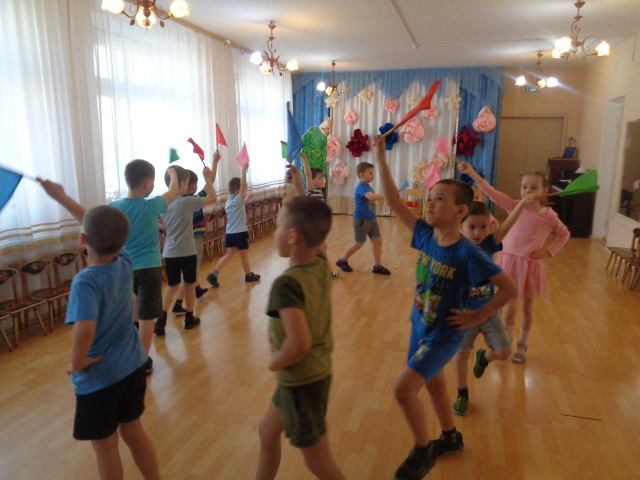 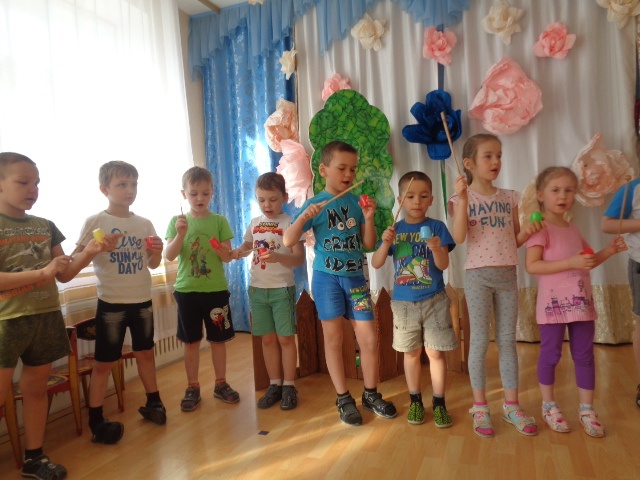 